БИБЛИОТЕКА АСТРАХАНСКОГО ФИЛИАЛАФГБОУ ВО «СГЮА»БИБЛИОГРАФИЧЕСКИЙ СПИСОК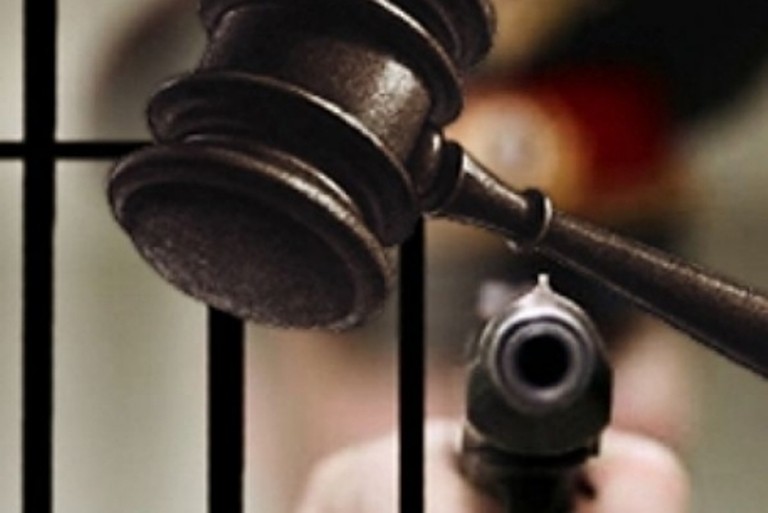 Смертная казньСоставители:библиограф 1 категории Логунова И. В.Под редакцией:зав. отд. библиотеки Акишкиной Т. Н.Астрахань – 2021Смертная казнь: библиографический список/ сост. И. В. Логунова; под ред. зав. отд. библиотеки Т. Н. Акишкиной. – Астрахань: Астраханский филиал ФГБОУ ВО «СГЮА», 2021. - 17 с.В список вошли нормативно-правовые акты и литература о смертной казни в Российской Федерации и в мире.  Список составлен на основе, имеющихся в фонде библиотеки изданиях, с привлечением электронных ресурсов СПС «КонсультантПлюс», «Гарант», ЭБС «Университетская библиотека онлайн», ЭБС «ЗНАНИУМ».СодержаниеПредисловиеСмертная казнь – лишение человека жизни по приговору суда, высшая мера наказания, предусмотренного законом; вопрос об ее обоснованности и допустимости – предмет общественных дискуссий, в которых существенную роль играют философско-этические аргументы.Существуют два основных взгляда на сущность и цели смертной казни. Согласно одному из них, смертная казнь – это прежде всего средство предупреждения новых тяжких преступлений как со стороны преступника путем его физического устранения, так и со стороны потенциальных преступников путем их устрашения реальной угрозой смерти. Признание необходимости смертной казни здесь является относительным, т.к. обусловлено успехом в предотвращении тяжких преступлений. Согласно другому взгляду, смертная казнь – это прежде всего возмездие за совершенное преступление, которое должно последовать независимо от каких-либо соображений целесообразности. Это – акт торжества справедливости, и никакие утилитарные соображения здесь неуместны. Такой точки зрения придерживался, напр., Кант. Признание необходимости смертной казни в данном случае является абсолютным и обусловлено только самим фактом тяжкого преступления.Смертная казнь существовала во всех странах на протяжении почти всей истории. Преступления, за которые она назначалась, были самые разные, в т.ч. сравнительно незначительные (напр., кража). Однако постепенно в законодательствах многих стран стала развиваться тенденция к сокращению видов преступлений, за которые назначалась смертная казнь. В 19–20 вв. эта тенденция привела сначала к тому, что основным, а кое-где и единственным видом преступления, караемого смертной казнью, стало умышленное убийство (как правило, с отягчающими обстоятельствами), а затем и к полной отмене во многих странах смертной казни за общеуголовные преступления. В настоящее время применительно к мирной ситуации смертная казнь исключена из уголовных Кодексов большинства развитых стран, а в некоторых она формально существует, но фактически не применяется.В России первая серьезная попытка если не отменить, то существенно ограничить применение смертной казни была предпринята императрицей Елизаветой (смертная казнь не допускалась без разрешения Сената), а также Екатериной II (смертная казнь допускалась лишь при чрезвычайных обстоятельствах). На практике применение смертной казни значительно выходило за эти рамки (напр., не были отменены телесные наказания, часто заканчивавшиеся смертью), но все же, начиная со 2-й пол. 18 в., стало сокращаться. Революционные потрясения нач. 20 в., гражданская война, сталинские репрессии нарушили этот процесс. Хотя после революции 1917 смертная казнь несколько раз отменялась, затем она вновь восстанавливалась, а Уголовный кодекс дополнялся все новыми «смертными» статьями. В постсоветский период количество этих статей значительно сократилось, дойдя до минимума, связанного, в основном, с умышленным убийством при отягчающих обстоятельствах. Государственная власть наложила мораторий сначала на исполнение смертных приговоров, а в 1999 – и на их вынесение судами.Первое теоретическое обоснование необходимости отмены смертной казни было дано в труде «О преступлениях и наказаниях» (1764) итальянского юриста и просветителя Ч.Беккариа, утверждавшего, что «впечатление производит не столько строгость наказания, сколько его неизбежность». Противником смертной казни был Вольтер; Гегель, Милль и Монтескье, в целом будучи сторонниками смертной казни, считали необходимым ее ограничение. В России за отмену смертной казни выступали Л.Н.Толстой, Ф.М.Достоевский, В.Г.Короленко, H.А.Бердяев, С.Н.Булгаков, В.С.Соловьев, В.В.Розанов, а из юристов – Н.С.Таганцев, М.Н.Гернет, А.Ф.Кистяковский. Среди сторонников смертной казни были В.А.Жуковский, Б.Н.Чичерин.Основные доводы против смертной казни, высказанные Ч.Беккариа и его сторонниками, как и аргументы их противников, можно с некоторой степенью условности разделить на прагматические, моральные, а также смешанные. У Беккариа и его последователей одним из самых сильных является тот, что в ходе многочисленных наблюдений не удалось установить эмпирическую связь между смертной казнью и количеством тяжких преступлений, т.е. доказать, что с введением или расширением ее применения количество преступлений уменьшается, и, наоборот, с отменой – увеличивается. Т.о., взгляд на смертную казнь как на средство предупреждения тяжких преступлений оказывается несостоятельным.Применение смертной казни абсолютно неэффективно в качестве средства борьбы со злом. Помимо этого оно приносит еще и тот вред, что создает видимость борьбы со злом, отвлекая внимание от более сложных мер, которые действительно нужно принять для предупреждения тяжких преступлений.Наконец, есть одно обстоятельство, которого вполне достаточно для отмены смертной казни. Это возможные и даже неизбежные (практика знает такие случаи) ошибки при вынесении смертного приговора, ценой которых становятся жизни невинных людей. Ошибки неизбежны даже при нормальном судопроизводстве, в условиях же чрезвычайных трибуналов и комиссий их вероятность многократно возрастает.Помимо этих во многом прагматичных доводов противники смертной казни нередко выдвигают и чисто моральный – о неприкосновенности человеческой жизни (см. Ненасилие). Никто, в т.ч. государство, не вправе посягать на жизнь человека, даже если это жизнь убийцы. В основе необходимого справедливого возмездия не должен лежать принцип равного воздаяния (талион), более характерный для первобытных обществ. Государство не может хоть в какой-то мере уподобляться убийце, отвечая ему его же действиями.Ужасает не только факт, но и процедура смертной казни – планомерный и хладнокровный процесс умерщвления человека. Есть данные, согласно которым большинство людей, которые бывали свидетелями смертной казни, относятся к ней отрицательно, и, наоборот, сторонники смертной казни, как правило, на ней не присутствовали. Следует иметь в виду и то обстоятельство, что хотя ответственность за применение смертной казни лежит на государстве, исполняет приговор конкретный человек, который по указанию и при поддержке государства занимается таким противоестественным занятием, как умерщвление людей.Поскольку преступник должен быть все-таки наказан, в качестве альтернативы смертной казни чаще всего предлагается такая мера наказания, как пожизненное заключение, которое может оказаться не менее, а даже более суровой мерой. Известны случаи, когда преступники предпочитали смертную казнь пожизненному заключению.Одной из причин сохранения во многих странах смертной казни является общественное мнение – большинство населения разных стран, по данным социологических опросов, высказывается, как правило, против ее отмены. Вместе с тем в некоторых странах, где смертная казнь отменена (напр., в ФРГ), наблюдается тенденция к увеличению числа ее противников. Пока же и коль скоро смертная казнь не отменена во всех странах, ООН от имени мирового сообщества предлагает соблюдать определенные ограничения по ее применению. Эти ограничения сводятся к следующему: 1) смертная казнь является исключительной мерой наказания, и перечень самых тяжких преступлений, наказуемых смертью, «не должен выходить за пределы умышленных преступлений со смертельным исходом или иными исключительно тяжкими последствиями»; 2) к смертной казни не могут быть приговорены лица моложе 18 и старше 70 лет; 3) смертный приговор не должен приводиться в исполнение в отношении беременных женщин и матерей, имеющих грудных детей; 4) поскольку именно в делах, связанных со смертным приговором, чаще всего нарушаются права обвиняемых, ООН особое внимание обращает на необходимость строгого соблюдения права обвиняемого на защиту, на открытое слушание дела, на апелляцию, на прошение о помиловании и т.д.Основная настойчивая рекомендация ООН – полная отмена смертной казни. В уставе Совета Европы, в который входит и Россия, содержится категоричное требование отмены смертной казни.Нормативно-правовые актыКонституция Российской Федерации [Текст]: принята всенародным голосованием 12.12.1993 с изменениями, одобренными в ходе общероссийского голосования 01.07.2020 //Собрание законодательства РФ. – 2020. -  N 11. - Ст. 1416.Уголовный кодекс Российской Федерации [Текст]: федеральный закон от 13.06.1996 N 63-ФЗ: ред. от 24.02.2021//Собрание законодательства. – 1996. - N 25. - Ст. 2954; 2021. - N 9. - Ст. 1463.О погребении и похоронном деле [Текст]: федеральный закон от 12.01.1996 N 8-ФЗ: ред. от 08.12.2020//Собрание законодательства РФ. – 1996. -  N 3. - Ст. 146; 2020. -  N 50 (часть III). -  Ст. 8074.Уголовно-исполнительный кодекс Российской Федерации [Текст]: федеральный закон от 08.01.1997 N 1-ФЗ: ред. от 09.03.2021//Собрание законодательства РФ. – 1997. - N 2. - Ст. 198; Российская газета. – 2021. - N 52.Уголовно-процессуальный кодекс Российской Федерации[Текст]: федеральный закон от 18.12.2001 N 174-ФЗ: ред. от 24.02.2021) //Собрание законодательства РФ. – 2001. - N 52 (ч. I). - Ст. 4921; 2021. - N 9. - Ст. 1472.О поэтапном сокращении применения смертной казни в связи с вхождением России в совет Европы [Текст]: указ Президента РФ от 16.05.1996 N 724//Собрание законодательства РФ. – 1996. - N 21. - Ст. 2468.ЛитератураАбдрахманова, Е.Р., Савельев, И.С. Гендерный подход в уголовном праве РФ: смертная казнь и пожизненное лишение свободы как «мужские» наказания // Российский следователь. – 2014. - № 13. – С.  31-34.Буданова, Н.Ф. «И свет во тьме светит...»: (к характеристике мировоззрения и творчества позднего Достоевского):  монография / Н.Ф. Буданова. - СПб. : Издательский дом «Петрополис», 2011. - 424 с.Веножинский, В.И. Смертная казнь и террор: монография. - СПб.: Отечественная типография, 1908. - 36 с. Викторский, С.К. История смертной казни в России и современное её состояние: монография. - М.: Типография Императорского Московского Университета, 1912. - 396 с.Виноградова,  П.А. Правовая природа моратория на смертную казнь // Уголовное право. - 2015.- № 1. – С. 22-27.Гернет, М.Н. Революция, рост преступности и смертная казнь: монография. - М.: Издательство «Начало», 1917. - 34 с.Дворянсков, И.В., Иванов,  Д.И.Смертная казнь: панацея от преступности или общественный идеал наказания // Уголовно-исполнительная система: право, экономика, управление. -  2016. - № 2. – С. 19-21.Долгих Т.Н. Условия и правила назначения наказания в виде смертной казни // СПС КонсультантПлюс. 2021.Ельчанинов, А.П., Ельчанинова, О.Ю. Концептуальные подходы к эволюции законодательства в сфере применения смертной казни в эпоху Елизаветы Петровны // История государства и права. -  2014. - № 3. – С. 54-58.Жильцов, С. В. Смертная казнь в России: историко-теоретическое исследование: монография/ С. В. Жильцов, А. В. Малько; под ред. Р. Л. Хачатурова. - Тольятти: Изд-во Волжского ун-та им. В. Н. Татищева, 2001. - 459 с.Загоскин, Н.П. Очерк истории смертной казни в России: монография. - Казань: Типография Императорского Университета, 1892. - 105 с.Зайцева,  А.М. Ограничение естественного права на жизнь в позитивном праве // Конституционное и муниципальное право. – 2015. - № 9. – С. 33-44.Исполнение  наказания в виде смертной казни// Уголовно-исполнительное право: учебное пособие /А.В.Дмитренко - М.: ИЦ РИОР, НИЦ ИНФРА-М, 2016. - Тема 16. – С. 172-184.Исполнение  наказания в виде смертной казни// Уголовно-исполнительное право России: теория, законодательство, международные стандарты, отечественная практика конца XIX - начала XXI века: учебник / М. Г. Детков [и др.]; ред. А. И. Зубков. - 3 изд., перераб. и доп. - М.: Норма, 2005. – Гл.6. – С. 168-177. Исполнение наказания в виде смертной казни// Комментарий к Уголовно-исполнительному кодексу Российской Федерации (постатейный)/ А.Б. Борисов. - М.: Книжный мир, 2011. – Гл. 23.- С. 453-457.Исполнение наказания в виде смертной казни// Уголовно-исполнительное: учебник/ А. И. Зубков. - М.: Издательская группа НОРМА - ИНФРА-М, 2000. – Гл. 8. – С. 181-185.Исполнение наказания в виде смертной казни// Уголовно-исполнительное право: конспект лекций / А.А. Зильберштейн. - М.: Проспект, 2014. – Тема 55. – С. 90-91.Исполнение наказания в виде смертной казни//  Уголовно-исполнительное право Российской Федерации: учебник / А. В. Бриллиантов, С. И. Курганов. - М.: Проспект, 2009. – Гл.9. – С. 239-250.Исполнение наказания в виде смертной казни// Комментарий к Уголовно-исполнительному кодексу Российской Федерации: научно-практическое издание/ Г. О. Анисимков [и др.]; отв. ред. А. И. Зубков. - М.: Юристъ, 1999. – Гл.23. – С. 370-375.Исполнение наказания в виде смертной казни// Уголовно-исполнительное право: учебник / А. С. Михлин [и др.]; ред. В. И. Селиверстов. - 4 изд., испр. и доп. - М.: ИД «Юриспруденция», 2003. – Гл.13. – С.298-306.Исполнение смертной казни// Уголовно-исполнительное право: 100 экзаменационных ответов. Экспресс-справочник для студентов вузов: учебное пособие / Ю. И. Блохин, В. А. Жабский. - 2 изд., с изм. и доп. - М.: ИКЦ «Март»; Ростов н/Д: Издательский центр «Март», 2003. – Тема 21. – С.289-294.  Исследование о смертной казни: научное издание / А. Ф. Кистяковский. - Тула: Автограф, 2000. - 272 с.Ищенко, О.Е. Пожизненное лишение свободы как вид уголовного наказания в России и практика его применения // Российский следователь. – 2013. – №. – 18. – С. 14-17.Квашис, В. Е. Смертная казнь и общественное мнение: мифы и реальность// Журнал Российского права. – 1998.-№ 12.- С. 115-127.Кистяковский, А. Ф. Исследование о смертной казни: монография. - Тула: Автограф, 2000. - 272 с. Климова, Н.С. Письмо перед казнью.- М.: Директ-Медиа, 2014. - 10 с.Малиновский, И.А. Кровавая месть и смертные казни: монография. - Томск: Типо-литография Сибирского Т-ва Печатного Дела, 1909. - Вып. 2. - 312 с. Малиновский, И.А. Кровавая месть и смертные казни: монография. - Томск: Типо-литография Сибирского Т-ва Печатного Дела, 1908. - Вып. 1. - 211 с.Михайлов, В.К. Перспективы применения смертной казни в России в условиях наличия возможности неисполнения своих международных обязательств с «одобрения» Конституционного Суда // Российский судья. - 2016.-№ 11. Михлин, А. С. Высшая мера наказания: история, современность, будущее: монография. - М.: ДЕЛО, 2000. - 176 с.Морально-правовые аспекты смертной казни// Юридическая этика: учебник/ . - Минск: Вышэйшая школа, 2012. – п. 5.4. – С. 95-103. но уголовного права//История уголовного права, террора и репрессий в Русском государстве XV-XVII вв.: научное издание / В. А. Рогов. - М.: Юристъ, 1995. – Гл.6. – С. 214-249.О смертной казни// Проповедник в пустыне: проповеди о праве: избранные труды / В.С. Соловьев; под общ. ред. В.И. Лафитского; сост. В.И. Лафитский, Е.А. Юртаева. - М.: Статут, 2014. – Гл. 4. – С.168-182.Отношение к смертной казни и преступникам в российской истории// Права человека в России: теория, история, практика: учебное пособие/ С. И. Глушкова. - М.: Права человека, 2004. – п. 4.2. - С .207-216.Попова,  Е.В. О недопустимости смертной казни // Российский следователь.- 2016. - № 21. -  С. 26-31.Порядок и условия исполнения наказания в виде смертной казни//  Уголовно-исполнительное право России: учебник / А. С. Михлин [и др.]; ред. В. И. Селиверстов. - 4 изд., перераб. и доп. - М.: Юристъ, 2005. – Гл.31. – С.463-473.Порядок и условия исполнения наказания в виде смертной казни//Уголовно-исполнительное право: учебник / С. М. Зубарев [и др.]; ред. А. С. Михлин. - 2 изд., перераб. и доп. - М.: Высшее образование, Юрайт-Издат, 2009. – Гл.19. – С.342-352.  Порядок и условия исполнения наказания в виде смертной казни//Уголовно-исполнительное право России: учебник / под ред. В. И. Селиверстова. - 3-е изд., испр. и доп. - М.: Юристъ, 2003. – Гл.31. – С.457-468. Правовое регулирование применения смертной казни в России// Уголовно-исполнительное прав: курс лекций/ П. Е. Конегер, М. С. Рыбак. - Саратов: Изд-во ГОУ ВПО «Саратовская государственная академия права», 2007. – Гл.12. – С. 205-208.Правовое регулирование применения смертной казни в России//   Уголовно-исполнительное право: курс лекций / В. М. Анисимков, С. А. Капункин, М. С. Рыбак. - Саратов: СГАП, 2001. – Гл.18. – С. 213-220.Против смертной казни / под ред. М.Н. Гернет, О.Б. Гольдовского, И.Н. Сахарова. - 2-е изд., доп. - М.: Тип. И. Д. Сытина и К°, 1907. - 500 с. Смертная казнь в России в дореволюционный период// История государства и права России (вторая половина XIX-XX вв.): сборник студенческих работ / под ред. Ю. Крохиной. - М.  Студенческая наука, 2012. - Раздел 19. – С. 484-502.Смертная казнь в РФ, взаимодействие международного и национального права// Международное право: сборник студенческих работ/ под ред. Ю. Крохиной. - М.: Студенческая наука, 2012. - Ч. 1. - Раздел 37.- С.778-788.Смертная казнь// Наказание в уголовном праве: учебное пособие/ Ф.Р. Сундуров, М.В. Талан; Казанский (Приволжский) федеральный университет. - М.: Статут, 2015. - § 7.- С. 151-159. Смертная казнь // Уголовное право России. Общая часть: учебник для вузов / В. С. Комиссаров [и др.]; под ред. А. И. Рарога. - 3-е изд., испр. и доп. - М.: Эксмо, 2009. - § 14. - С .339-342Смертная казнь // Уголовное право. Общая часть: учебное пособие/ В. В. Коряковцев, К. В. Питулько. - СПб.: Питер, 2009. – п. 13.  - С .160-162.  Смертная казнь //Уголовное право России. Части Общая и Особенная: учебник / под ред. А. В. Бриллиантова. - М.: Проспект, 2009. - § 12.  - С .275-279.Смертная казнь// Уголовное право России. Общая часть: учебник/ под ред. В.П. Ревина. - 4-е изд. испр. и доп. - М. : Юстицинформ, 2016. - § 77.- С. 382-385.Смертная казнь// Уголовное право Российской Федерации. Общая часть: учебник / под ред. Л. В. Иногамовой-Хегай, А. И. Рарога, А. И. Чучаева. - Изд. 2-е, перераб. и доп. - М.: Инфра-М: Контракт, 2010. - § 14.  - С .398-401.Сметная казнь//Уголовное право. Общая часть: учебник / отв. ред. И. Я. Козаченко. - 4-е изд., перераб. и доп. - М.: Норма, 2009. - § 14. - С .506-512.Становский, М. Н. Смертная казнь//Назначение наказания: монография. -  СПб: Издательство «Юридический центр Пресс», 1999.- п.13.- С. 126-135.Тенишев, А.П., Филимонов,  А.А. От смертной казни к оборотным штрафам: наказание за картель //Юрист. -  2015. -  № 17. – С. 30-37.Цалиев,  А.М. Право на жизнь и смертная казнь // Законность. – 2013. - № 12. – С. 49-51. Шелкопляс, Н. А. Смертная казнь в России: история становления и развития (IХ- середина ХIХ вв.): монография. - Минск: Амалфея, 2000. - 112 с.Шпак, Л.Л. Социально-политический облик Смерти: монография/ Л.Л. Шпак ; Министерство образования и науки РФ, Федеральное государственное бюджетное образовательное учреждение высшего профессионального образования «Кемеровский государственный университет». - Кемерово: Кемеровский государственный университет, 2014. - 354 с. Яни П.С. Наказуемость деяния смертной казнью и давность // Законность. 2021. N 1. С. 30 - 35.